📌📌📌Памятки для родителей «Об ответственном отношении к репродуктивному здоровью и здоровой беременности» 📌📌📌22.01.-28.01.24г.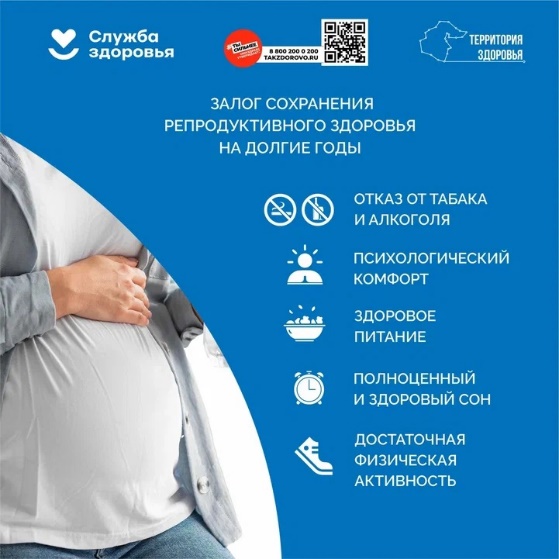 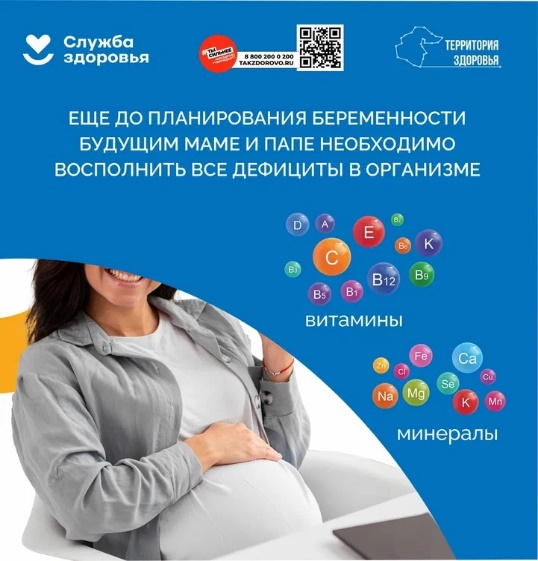 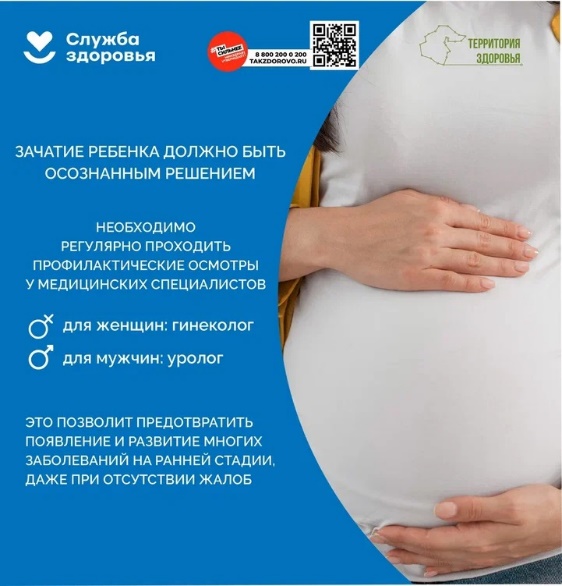 